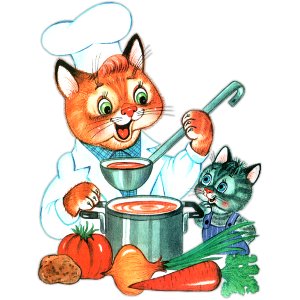 Меню на 10 ноября 2020 года                                               Цена   Выход  КалорииЗАВТРАК   КАША ПШЕННАЯ С МАСЛОМ                             205      251,79   ГРУША/140/                                        140       50,62   КАКАО                                             200      173,35   ХЛЕБ/60/ № 500                    35.13(42.95)    60       141,60ОБЕД 1-4 КЛ   СУП С МАКАРОННЫМИ ИЗДЕЛИЯМИ № 401                 200      119,18   ТЕФТЕЛИ ИЗ ГОВЯДИНЫ С РИСОМ, КАША ГРЕЧНЕВ         70/30/1  238,28   ОГУРЧИК  СВЕЖИЙ                                   35        18,50   КОМПОТ ИЗ СВЕЖИХ ЯБЛОК 1                          200       78,66   ХЛЕБ/60/ № 500                            72.60   60       141,60ОБЕД 5-9 КЛ   СУП С МАКАРОННЫМИ ИЗДЕЛИЯМИ № 401                 250      119,18   ТЕФТЕЛИ ИЗ ГОВЯДИНЫ С РИСОМ, КАША ГРЕЧНЕВ         70/30/1  238,28   ОГУРЧИК  СВЕЖИЙ                                   40        18,50   КОМПОТ ИЗ СВЕЖИХ ЯБЛОК 1                          200       78,66   ХЛЕБ/60/ № 500                            81.40   60       141,60